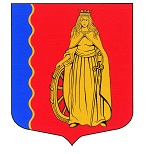 МУНИЦИПАЛЬНОЕ ОБРАЗОВАНИЕ«МУРИНСКОЕ ГОРОДСКОЕ ПОСЕЛЕНИЕ»ВСЕВОЛОЖСКОГО МУНИЦИПАЛЬНОГО РАЙОНАЛЕНИНГРАДСКОЙ ОБЛАСТИАДМИНИСТРАЦИЯПОСТАНОВЛЕНИЕ 21.07.2022                                                                                              № 206   г. МуриноО внесении изменений в муниципальную программу «Развитие физической культуры и массового спорта, туризма в муниципальном образовании «Муринское городское поселение» Всеволожского муниципального района Ленинградской области на 2021–2024 годы», утверждённую постановлением администрации от 30.12.2021 № 353 (с изменениями от 04.04.2022 № 81)В соответствии со ст.179 Бюджетного кодекса Российской Федерации, Федеральным законом от 06.10.2003 №131-ФЗ «Об общих принципах организации местного самоуправления в Российской Федерации», решением совета депутатов от 15.12.2021 № 184 «О бюджете муниципального образования «Муринское городское поселение» Всеволожского муниципального района Ленинградской области на 2022 год и на плановый период 2023 и 2024 годов» администрация МО «Муринское городское поселение» Всеволожского муниципального района Ленинградской областиПОСТАНОВЛЯЕТ:Внести в муниципальную программу «Развитие физической культуры и массового спорта, туризма в муниципальном образовании «Муринское городское поселение» Всеволожского муниципального района Ленинградской области на 2021–2024 годы», утверждённую постановлением администрации от 30.12.2021 № 353 с изменениями от 04.04.2022 № 81 (далее – муниципальная программа) следующие изменения: Изложить таблицу 5 паспорта муниципальной программы «План реализации муниципальной программы» в новой редакции согласно приложению № 1 к настоящему постановлению.Исключить таблицу 7 «Детальный план реализации муниципальной программы муниципального образования «Муринское городское поселение» Всеволожского муниципального района Ленинградской области «Развитие физической культуры и массового спорта, туризма в муниципальном образовании «Муринское городское поселение» Всеволожского муниципального района Ленинградской области на 2021-2024 годы» на 2022 – 2024 годы» из паспорта муниципальной программы.Опубликовать настоящее постановление в газете «Муринская панорама» и на официальном сайте муниципального образования «Муринское городское поселение» Всеволожского муниципального района Ленинградской области в информационно-телекоммуникационной сети Интернет.Настоящее постановление вступает в силу со дня его подписания.Контроль за исполнением настоящего постановления возложить на заместителя главы администрации Лёвину Г.В.Глава администрации    				                                          А.Ю. БеловПриложение №1к постановлению администрации муниципального образования «Муринское городское поселение» Всеволожского муниципального района Ленинградской областиот 21.07.2022  № 206Таблица 5Наименование муниципальной программы, подпрограммы муниципальной программы, основного мероприятия Ответственный исполнитель, соисполнитель, участник Годы реализацииОценка расходов (тыс. руб., в ценах соответствующих лет)Оценка расходов (тыс. руб., в ценах соответствующих лет)Оценка расходов (тыс. руб., в ценах соответствующих лет)Оценка расходов (тыс. руб., в ценах соответствующих лет)Оценка расходов (тыс. руб., в ценах соответствующих лет)Наименование муниципальной программы, подпрограммы муниципальной программы, основного мероприятия Ответственный исполнитель, соисполнитель, участник Годы реализацииВсегоФедеральный бюджетОбластной бюджет Ленинградской областиМестные бюджеты Прочие источники 12345678Муниципальная программа «Развитие физической культуры и массового спорта, туризма в муниципальном образовании «Муринское городское поселение» Всеволожского муниципального района Ленинградской области на 2021 – 2024 годы»МКУ «Центр муниципальных услуг» МО «Муринское городское поселение» Всеволожского муниципального района Ленинградской области2021897,0897,0Муниципальная программа «Развитие физической культуры и массового спорта, туризма в муниципальном образовании «Муринское городское поселение» Всеволожского муниципального района Ленинградской области на 2021 – 2024 годы»МКУ «Центр муниципальных услуг» МО «Муринское городское поселение» Всеволожского муниципального района Ленинградской области20221795,01795,0Муниципальная программа «Развитие физической культуры и массового спорта, туризма в муниципальном образовании «Муринское городское поселение» Всеволожского муниципального района Ленинградской области на 2021 – 2024 годы»МКУ «Центр муниципальных услуг» МО «Муринское городское поселение» Всеволожского муниципального района Ленинградской области20231867,01867,0Муниципальная программа «Развитие физической культуры и массового спорта, туризма в муниципальном образовании «Муринское городское поселение» Всеволожского муниципального района Ленинградской области на 2021 – 2024 годы»МКУ «Центр муниципальных услуг» МО «Муринское городское поселение» Всеволожского муниципального района Ленинградской области20241867,01867,0Муниципальная программа «Развитие физической культуры и массового спорта, туризма в муниципальном образовании «Муринское городское поселение» Всеволожского муниципального района Ленинградской области на 2021 – 2024 годы»МКУ «Центр муниципальных услуг» МО «Муринское городское поселение» Всеволожского муниципального района Ленинградской областиИтого6426,06426,0Подпрограмма 1«Развитие физической культуры и массового спорта в муниципальном образовании «Муринское городское поселение» Всеволожского муниципального района Ленинградской области»МКУ «Центр муниципальных услуг» МО «Муринское городское поселение» Всеволожского муниципального района Ленинградской области2021786,20786,20Подпрограмма 1«Развитие физической культуры и массового спорта в муниципальном образовании «Муринское городское поселение» Всеволожского муниципального района Ленинградской области»МКУ «Центр муниципальных услуг» МО «Муринское городское поселение» Всеволожского муниципального района Ленинградской области20221443,01443,0Подпрограмма 1«Развитие физической культуры и массового спорта в муниципальном образовании «Муринское городское поселение» Всеволожского муниципального района Ленинградской области»МКУ «Центр муниципальных услуг» МО «Муринское городское поселение» Всеволожского муниципального района Ленинградской области20231501,01501,0Подпрограмма 1«Развитие физической культуры и массового спорта в муниципальном образовании «Муринское городское поселение» Всеволожского муниципального района Ленинградской области»МКУ «Центр муниципальных услуг» МО «Муринское городское поселение» Всеволожского муниципального района Ленинградской области20241501,01501,0Подпрограмма 1«Развитие физической культуры и массового спорта в муниципальном образовании «Муринское городское поселение» Всеволожского муниципального района Ленинградской области»МКУ «Центр муниципальных услуг» МО «Муринское городское поселение» Всеволожского муниципального района Ленинградской областиИтого5231,25231,2Основное мероприятие 1.1Организация и проведение официальных физкультурно-оздоровительных и спортивных мероприятий среди населения на территории муниципального образования:Приобретение наградной атрибутики.Приобретение призовой продукции (спортивного инвентаря и упаковочной продукции).Оплата услуг судейства.Оплата услуг медицинского обслуживания.Оплата услуг ведущего и приглашенных артистов (черлидеров и т.п.) мероприятий.Оплата аренды биотуалетов и шатров.Аренда спортивных объектов (помещений).Приобретение спортивного реквизитаМКУ «Центр муниципальных услуг» МО «Муринское городское поселение» Всеволожского муниципального района Ленинградской области2021393,2393,2Основное мероприятие 1.1Организация и проведение официальных физкультурно-оздоровительных и спортивных мероприятий среди населения на территории муниципального образования:Приобретение наградной атрибутики.Приобретение призовой продукции (спортивного инвентаря и упаковочной продукции).Оплата услуг судейства.Оплата услуг медицинского обслуживания.Оплата услуг ведущего и приглашенных артистов (черлидеров и т.п.) мероприятий.Оплата аренды биотуалетов и шатров.Аренда спортивных объектов (помещений).Приобретение спортивного реквизитаМКУ «Центр муниципальных услуг» МО «Муринское городское поселение» Всеволожского муниципального района Ленинградской области2022654,5654,5Основное мероприятие 1.1Организация и проведение официальных физкультурно-оздоровительных и спортивных мероприятий среди населения на территории муниципального образования:Приобретение наградной атрибутики.Приобретение призовой продукции (спортивного инвентаря и упаковочной продукции).Оплата услуг судейства.Оплата услуг медицинского обслуживания.Оплата услуг ведущего и приглашенных артистов (черлидеров и т.п.) мероприятий.Оплата аренды биотуалетов и шатров.Аренда спортивных объектов (помещений).Приобретение спортивного реквизитаМКУ «Центр муниципальных услуг» МО «Муринское городское поселение» Всеволожского муниципального района Ленинградской области2023873,0873,0Основное мероприятие 1.1Организация и проведение официальных физкультурно-оздоровительных и спортивных мероприятий среди населения на территории муниципального образования:Приобретение наградной атрибутики.Приобретение призовой продукции (спортивного инвентаря и упаковочной продукции).Оплата услуг судейства.Оплата услуг медицинского обслуживания.Оплата услуг ведущего и приглашенных артистов (черлидеров и т.п.) мероприятий.Оплата аренды биотуалетов и шатров.Аренда спортивных объектов (помещений).Приобретение спортивного реквизитаМКУ «Центр муниципальных услуг» МО «Муринское городское поселение» Всеволожского муниципального района Ленинградской области2024873,0873,0Основное мероприятие 1.1Организация и проведение официальных физкультурно-оздоровительных и спортивных мероприятий среди населения на территории муниципального образования:Приобретение наградной атрибутики.Приобретение призовой продукции (спортивного инвентаря и упаковочной продукции).Оплата услуг судейства.Оплата услуг медицинского обслуживания.Оплата услуг ведущего и приглашенных артистов (черлидеров и т.п.) мероприятий.Оплата аренды биотуалетов и шатров.Аренда спортивных объектов (помещений).Приобретение спортивного реквизитаМКУ «Центр муниципальных услуг» МО «Муринское городское поселение» Всеволожского муниципального района Ленинградской областиИтого2793,72793,7Основное мероприятие 1.2Участие команд муниципального образования и представителей в спортивных мероприятиях различного уровня:1.2.1. Организационные взносы (согласно регламенту или положению о проведения соревнований).1.2.2. Транспортные расходы (согласно регламенту или положению о проведения соревнований).1.2.3. Расходы на питание участников (согласно регламенту или положению о проведения соревнований)1.2.4. Приобретение экипировки спортсменовМКУ «Центр муниципальных услуг» МО «Муринское городское поселение» Всеволожского муниципального района Ленинградской области202158,758,7Основное мероприятие 1.2Участие команд муниципального образования и представителей в спортивных мероприятиях различного уровня:1.2.1. Организационные взносы (согласно регламенту или положению о проведения соревнований).1.2.2. Транспортные расходы (согласно регламенту или положению о проведения соревнований).1.2.3. Расходы на питание участников (согласно регламенту или положению о проведения соревнований)1.2.4. Приобретение экипировки спортсменовМКУ «Центр муниципальных услуг» МО «Муринское городское поселение» Всеволожского муниципального района Ленинградской области202282,082,0Основное мероприятие 1.2Участие команд муниципального образования и представителей в спортивных мероприятиях различного уровня:1.2.1. Организационные взносы (согласно регламенту или положению о проведения соревнований).1.2.2. Транспортные расходы (согласно регламенту или положению о проведения соревнований).1.2.3. Расходы на питание участников (согласно регламенту или положению о проведения соревнований)1.2.4. Приобретение экипировки спортсменовМКУ «Центр муниципальных услуг» МО «Муринское городское поселение» Всеволожского муниципального района Ленинградской области202384,084,0Основное мероприятие 1.2Участие команд муниципального образования и представителей в спортивных мероприятиях различного уровня:1.2.1. Организационные взносы (согласно регламенту или положению о проведения соревнований).1.2.2. Транспортные расходы (согласно регламенту или положению о проведения соревнований).1.2.3. Расходы на питание участников (согласно регламенту или положению о проведения соревнований)1.2.4. Приобретение экипировки спортсменовМКУ «Центр муниципальных услуг» МО «Муринское городское поселение» Всеволожского муниципального района Ленинградской области202484,084,0Основное мероприятие 1.2Участие команд муниципального образования и представителей в спортивных мероприятиях различного уровня:1.2.1. Организационные взносы (согласно регламенту или положению о проведения соревнований).1.2.2. Транспортные расходы (согласно регламенту или положению о проведения соревнований).1.2.3. Расходы на питание участников (согласно регламенту или положению о проведения соревнований)1.2.4. Приобретение экипировки спортсменовМКУ «Центр муниципальных услуг» МО «Муринское городское поселение» Всеволожского муниципального района Ленинградской областиИтого308,7308,7Основное мероприятие 1.3Обеспечение работы спортивных секций и физкультурно- оздоровительной работы по месту жительства:1.3.1. Оплата преподавательских услуг по видам спорта.1.3.2. Приобретение спортивного инвентаря и оборудования.1.3.3. Аренда спортивных объектов (помещений).МКУ «Центр муниципальных услуг» МО «Муринское городское поселение» Всеволожского муниципального района Ленинградской области2021237,3237,3Основное мероприятие 1.3Обеспечение работы спортивных секций и физкультурно- оздоровительной работы по месту жительства:1.3.1. Оплата преподавательских услуг по видам спорта.1.3.2. Приобретение спортивного инвентаря и оборудования.1.3.3. Аренда спортивных объектов (помещений).МКУ «Центр муниципальных услуг» МО «Муринское городское поселение» Всеволожского муниципального района Ленинградской области2022160,0160,0Основное мероприятие 1.3Обеспечение работы спортивных секций и физкультурно- оздоровительной работы по месту жительства:1.3.1. Оплата преподавательских услуг по видам спорта.1.3.2. Приобретение спортивного инвентаря и оборудования.1.3.3. Аренда спортивных объектов (помещений).МКУ «Центр муниципальных услуг» МО «Муринское городское поселение» Всеволожского муниципального района Ленинградской области2023162,0162,0Основное мероприятие 1.3Обеспечение работы спортивных секций и физкультурно- оздоровительной работы по месту жительства:1.3.1. Оплата преподавательских услуг по видам спорта.1.3.2. Приобретение спортивного инвентаря и оборудования.1.3.3. Аренда спортивных объектов (помещений).МКУ «Центр муниципальных услуг» МО «Муринское городское поселение» Всеволожского муниципального района Ленинградской области2024162,0162,0Основное мероприятие 1.3Обеспечение работы спортивных секций и физкультурно- оздоровительной работы по месту жительства:1.3.1. Оплата преподавательских услуг по видам спорта.1.3.2. Приобретение спортивного инвентаря и оборудования.1.3.3. Аренда спортивных объектов (помещений).МКУ «Центр муниципальных услуг» МО «Муринское городское поселение» Всеволожского муниципального района Ленинградской областиИтого721,30721,30Основное мероприятие 1.4Содержание спортивных объектов, развитие спортивной инфраструктуры, укрепление материально технической базы:1.4.1. Приобретение спортивного инвентаря и оборудования.1.4.2. Услуги по заливке катка.1.4.3. Услуги по подготовке лыжной трассы.1.4.4. Содержание спортивных объектовМКУ «Центр муниципальных услуг» МО «Муринское городское поселение» Всеволожского муниципального района Ленинградской области202197,0097,0Основное мероприятие 1.4Содержание спортивных объектов, развитие спортивной инфраструктуры, укрепление материально технической базы:1.4.1. Приобретение спортивного инвентаря и оборудования.1.4.2. Услуги по заливке катка.1.4.3. Услуги по подготовке лыжной трассы.1.4.4. Содержание спортивных объектовМКУ «Центр муниципальных услуг» МО «Муринское городское поселение» Всеволожского муниципального района Ленинградской области2022486,5486,5Основное мероприятие 1.4Содержание спортивных объектов, развитие спортивной инфраструктуры, укрепление материально технической базы:1.4.1. Приобретение спортивного инвентаря и оборудования.1.4.2. Услуги по заливке катка.1.4.3. Услуги по подготовке лыжной трассы.1.4.4. Содержание спортивных объектовМКУ «Центр муниципальных услуг» МО «Муринское городское поселение» Всеволожского муниципального района Ленинградской области2023322,0322,0Основное мероприятие 1.4Содержание спортивных объектов, развитие спортивной инфраструктуры, укрепление материально технической базы:1.4.1. Приобретение спортивного инвентаря и оборудования.1.4.2. Услуги по заливке катка.1.4.3. Услуги по подготовке лыжной трассы.1.4.4. Содержание спортивных объектовМКУ «Центр муниципальных услуг» МО «Муринское городское поселение» Всеволожского муниципального района Ленинградской области2024322,0322,0Основное мероприятие 1.4Содержание спортивных объектов, развитие спортивной инфраструктуры, укрепление материально технической базы:1.4.1. Приобретение спортивного инвентаря и оборудования.1.4.2. Услуги по заливке катка.1.4.3. Услуги по подготовке лыжной трассы.1.4.4. Содержание спортивных объектовМКУ «Центр муниципальных услуг» МО «Муринское городское поселение» Всеволожского муниципального района Ленинградской областиИтого1227,51227,5Основное мероприятие 1.5Награждение и премирование лучших спортсменов, тренеров и специалистов в области физической культуры и спорта в муниципальном образовании ««Муринское городское поселение» Всеволожского муниципального района Ленинградской области1.6.1. Подарочные сертификатыМКУ «Центр муниципальных услуг» МО «Муринское городское поселение» Всеволожского муниципального района Ленинградской области2021--Основное мероприятие 1.5Награждение и премирование лучших спортсменов, тренеров и специалистов в области физической культуры и спорта в муниципальном образовании ««Муринское городское поселение» Всеволожского муниципального района Ленинградской области1.6.1. Подарочные сертификатыМКУ «Центр муниципальных услуг» МО «Муринское городское поселение» Всеволожского муниципального района Ленинградской области202260,060,0Основное мероприятие 1.5Награждение и премирование лучших спортсменов, тренеров и специалистов в области физической культуры и спорта в муниципальном образовании ««Муринское городское поселение» Всеволожского муниципального района Ленинградской области1.6.1. Подарочные сертификатыМКУ «Центр муниципальных услуг» МО «Муринское городское поселение» Всеволожского муниципального района Ленинградской области202360,060,0Основное мероприятие 1.5Награждение и премирование лучших спортсменов, тренеров и специалистов в области физической культуры и спорта в муниципальном образовании ««Муринское городское поселение» Всеволожского муниципального района Ленинградской области1.6.1. Подарочные сертификатыМКУ «Центр муниципальных услуг» МО «Муринское городское поселение» Всеволожского муниципального района Ленинградской области202460,060,0Основное мероприятие 1.5Награждение и премирование лучших спортсменов, тренеров и специалистов в области физической культуры и спорта в муниципальном образовании ««Муринское городское поселение» Всеволожского муниципального района Ленинградской области1.6.1. Подарочные сертификатыМКУ «Центр муниципальных услуг» МО «Муринское городское поселение» Всеволожского муниципального района Ленинградской областиИтого180,0180,0Подпрограмма 2 «Развитие сферы туризма в муниципальном образовании «Муринское городское поселение» Всеволожского муниципального района Ленинградской области»МКУ «Центр муниципальных услуг» МО «Муринское городское поселение» Всеволожского муниципального района Ленинградской области2021110,8110,8Подпрограмма 2 «Развитие сферы туризма в муниципальном образовании «Муринское городское поселение» Всеволожского муниципального района Ленинградской области»МКУ «Центр муниципальных услуг» МО «Муринское городское поселение» Всеволожского муниципального района Ленинградской области2022352,0352,0Подпрограмма 2 «Развитие сферы туризма в муниципальном образовании «Муринское городское поселение» Всеволожского муниципального района Ленинградской области»МКУ «Центр муниципальных услуг» МО «Муринское городское поселение» Всеволожского муниципального района Ленинградской области2023366,0366,0Подпрограмма 2 «Развитие сферы туризма в муниципальном образовании «Муринское городское поселение» Всеволожского муниципального района Ленинградской области»МКУ «Центр муниципальных услуг» МО «Муринское городское поселение» Всеволожского муниципального района Ленинградской области2024366,0366,0Подпрограмма 2 «Развитие сферы туризма в муниципальном образовании «Муринское городское поселение» Всеволожского муниципального района Ленинградской области»МКУ «Центр муниципальных услуг» МО «Муринское городское поселение» Всеволожского муниципального района Ленинградской областиИтого1194,81194,8Основное мероприятие 2.1Организация и проведение мероприятий туристической направленности: оздоровительного, культурно-досугового, культурно-познавательного видов туризма (фестивалей, конкурсов, праздников, турниров, первенств и т.п.) в формате межмуниципального, межрегионального и иного сотрудничества:2.1.1. Приобретение наградной продукции.2.1.2. Приобретение, изготовление или аренда реквизита.2.1.3. Аренда биотуалетов и шатров, сцены2.1.4. Оплата услуг ведущего мероприятия и артистов.2.1.5. Транспортные расходы2.1.6. Организация питания участников.2.1.7. Приобретение инвентаря и оборудования для оснащения туристических мероприятийМКУ «Центр муниципальных услуг» МО «Муринское городское поселение» Всеволожского муниципального района Ленинградской области202157,557,5Основное мероприятие 2.1Организация и проведение мероприятий туристической направленности: оздоровительного, культурно-досугового, культурно-познавательного видов туризма (фестивалей, конкурсов, праздников, турниров, первенств и т.п.) в формате межмуниципального, межрегионального и иного сотрудничества:2.1.1. Приобретение наградной продукции.2.1.2. Приобретение, изготовление или аренда реквизита.2.1.3. Аренда биотуалетов и шатров, сцены2.1.4. Оплата услуг ведущего мероприятия и артистов.2.1.5. Транспортные расходы2.1.6. Организация питания участников.2.1.7. Приобретение инвентаря и оборудования для оснащения туристических мероприятийМКУ «Центр муниципальных услуг» МО «Муринское городское поселение» Всеволожского муниципального района Ленинградской области2022202,0202,0Основное мероприятие 2.1Организация и проведение мероприятий туристической направленности: оздоровительного, культурно-досугового, культурно-познавательного видов туризма (фестивалей, конкурсов, праздников, турниров, первенств и т.п.) в формате межмуниципального, межрегионального и иного сотрудничества:2.1.1. Приобретение наградной продукции.2.1.2. Приобретение, изготовление или аренда реквизита.2.1.3. Аренда биотуалетов и шатров, сцены2.1.4. Оплата услуг ведущего мероприятия и артистов.2.1.5. Транспортные расходы2.1.6. Организация питания участников.2.1.7. Приобретение инвентаря и оборудования для оснащения туристических мероприятийМКУ «Центр муниципальных услуг» МО «Муринское городское поселение» Всеволожского муниципального района Ленинградской области2023206,0206,0Основное мероприятие 2.1Организация и проведение мероприятий туристической направленности: оздоровительного, культурно-досугового, культурно-познавательного видов туризма (фестивалей, конкурсов, праздников, турниров, первенств и т.п.) в формате межмуниципального, межрегионального и иного сотрудничества:2.1.1. Приобретение наградной продукции.2.1.2. Приобретение, изготовление или аренда реквизита.2.1.3. Аренда биотуалетов и шатров, сцены2.1.4. Оплата услуг ведущего мероприятия и артистов.2.1.5. Транспортные расходы2.1.6. Организация питания участников.2.1.7. Приобретение инвентаря и оборудования для оснащения туристических мероприятийМКУ «Центр муниципальных услуг» МО «Муринское городское поселение» Всеволожского муниципального района Ленинградской области2024206,0206,0Основное мероприятие 2.1Организация и проведение мероприятий туристической направленности: оздоровительного, культурно-досугового, культурно-познавательного видов туризма (фестивалей, конкурсов, праздников, турниров, первенств и т.п.) в формате межмуниципального, межрегионального и иного сотрудничества:2.1.1. Приобретение наградной продукции.2.1.2. Приобретение, изготовление или аренда реквизита.2.1.3. Аренда биотуалетов и шатров, сцены2.1.4. Оплата услуг ведущего мероприятия и артистов.2.1.5. Транспортные расходы2.1.6. Организация питания участников.2.1.7. Приобретение инвентаря и оборудования для оснащения туристических мероприятийМКУ «Центр муниципальных услуг» МО «Муринское городское поселение» Всеволожского муниципального района Ленинградской областиИтого671,5671,5Основное мероприятие 2.2Участие команд, коллективов, делегаций, представителей в мероприятиях туристической направленности: оздоровительного, культурно-досугового, культурно-познавательного видов туризма (фестивалях, конкурсах, праздниках, турнирах, туристических слетах, первенствах и т.п.) районного, областного, регионального и иного значения:2.2.1. Приобретение или аренда реквизита (инвентаря, оборудования, палаток, спальных мешков, мебели и т.п.)2.2.2. Расходы на питание участников (согласно регламенту или положению о проведения мероприятия).2.2.3. Изготовление рекламной продукции (буклеты, баннеры, тантамарески,и т.п.)2.2.4. Приобретение или изготовление экипировки (формы, костюмов и т.п.).2.2.5. Транспортные расходы (согласно регламенту или положению о проведения мероприятия)МКУ «Центр муниципальных услуг» МО «Муринское городское поселение» Всеволожского муниципального района Ленинградской области202153,353,3Основное мероприятие 2.2Участие команд, коллективов, делегаций, представителей в мероприятиях туристической направленности: оздоровительного, культурно-досугового, культурно-познавательного видов туризма (фестивалях, конкурсах, праздниках, турнирах, туристических слетах, первенствах и т.п.) районного, областного, регионального и иного значения:2.2.1. Приобретение или аренда реквизита (инвентаря, оборудования, палаток, спальных мешков, мебели и т.п.)2.2.2. Расходы на питание участников (согласно регламенту или положению о проведения мероприятия).2.2.3. Изготовление рекламной продукции (буклеты, баннеры, тантамарески,и т.п.)2.2.4. Приобретение или изготовление экипировки (формы, костюмов и т.п.).2.2.5. Транспортные расходы (согласно регламенту или положению о проведения мероприятия)МКУ «Центр муниципальных услуг» МО «Муринское городское поселение» Всеволожского муниципального района Ленинградской области2022150,0150,0Основное мероприятие 2.2Участие команд, коллективов, делегаций, представителей в мероприятиях туристической направленности: оздоровительного, культурно-досугового, культурно-познавательного видов туризма (фестивалях, конкурсах, праздниках, турнирах, туристических слетах, первенствах и т.п.) районного, областного, регионального и иного значения:2.2.1. Приобретение или аренда реквизита (инвентаря, оборудования, палаток, спальных мешков, мебели и т.п.)2.2.2. Расходы на питание участников (согласно регламенту или положению о проведения мероприятия).2.2.3. Изготовление рекламной продукции (буклеты, баннеры, тантамарески,и т.п.)2.2.4. Приобретение или изготовление экипировки (формы, костюмов и т.п.).2.2.5. Транспортные расходы (согласно регламенту или положению о проведения мероприятия)МКУ «Центр муниципальных услуг» МО «Муринское городское поселение» Всеволожского муниципального района Ленинградской области2023160,0160,0Основное мероприятие 2.2Участие команд, коллективов, делегаций, представителей в мероприятиях туристической направленности: оздоровительного, культурно-досугового, культурно-познавательного видов туризма (фестивалях, конкурсах, праздниках, турнирах, туристических слетах, первенствах и т.п.) районного, областного, регионального и иного значения:2.2.1. Приобретение или аренда реквизита (инвентаря, оборудования, палаток, спальных мешков, мебели и т.п.)2.2.2. Расходы на питание участников (согласно регламенту или положению о проведения мероприятия).2.2.3. Изготовление рекламной продукции (буклеты, баннеры, тантамарески,и т.п.)2.2.4. Приобретение или изготовление экипировки (формы, костюмов и т.п.).2.2.5. Транспортные расходы (согласно регламенту или положению о проведения мероприятия)МКУ «Центр муниципальных услуг» МО «Муринское городское поселение» Всеволожского муниципального района Ленинградской области2024160,0160,0Основное мероприятие 2.2Участие команд, коллективов, делегаций, представителей в мероприятиях туристической направленности: оздоровительного, культурно-досугового, культурно-познавательного видов туризма (фестивалях, конкурсах, праздниках, турнирах, туристических слетах, первенствах и т.п.) районного, областного, регионального и иного значения:2.2.1. Приобретение или аренда реквизита (инвентаря, оборудования, палаток, спальных мешков, мебели и т.п.)2.2.2. Расходы на питание участников (согласно регламенту или положению о проведения мероприятия).2.2.3. Изготовление рекламной продукции (буклеты, баннеры, тантамарески,и т.п.)2.2.4. Приобретение или изготовление экипировки (формы, костюмов и т.п.).2.2.5. Транспортные расходы (согласно регламенту или положению о проведения мероприятия)МКУ «Центр муниципальных услуг» МО «Муринское городское поселение» Всеволожского муниципального района Ленинградской областиИтого523,3523,3